2021 ROAD RACING at OAKVILLERacing at Oakville this year is scheduled for the following dates:Races will commence at 2:00PM with the start and finish at Oakville Public School on Ogden Road. This course utilises only Left turns to ensure safety for both participants and motorists and to minimise any inconvenience.  The course used for racing is a 7.1km circuit starting and finishing at Oakville Public School in Ogden Rd, Hanckel Road, Old Pitt Town Road, Saunders Road and Smith Road turning back onto Ogden Road. All racing will be conducted with the approval of the Hawkesbury City Council, NSW Police Service Hawkesbury Command and sanctioned by the Cycling NSW, AusCycling, and the International Cycling Union.Entry fees are $15 for Masters/ Elite/ Junior 19 and $5 for Juniors 17-13 years.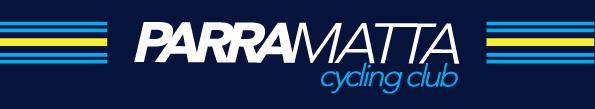 DateEvent Scratch/ HandicapSaturday 10th April  Scratch RaceSaturday 24th AprilScratch RaceSaturday 8nd May  Scratch RaceSaturday 22th May  Scratch RaceSaturday 05th June  Scratch RaceSaturday 19th JuneBent Crank - HandicapSunday 20th JuneReserved for LACC Junior tour. (NSW Cycling Event)Saturday 03rd July  Scratch RaceSaturday 17nd JulyVelocipede Cup – Scratch RaceSaturday 31nd JulyScratch Race Featuring Parklife Club ChampionshipsSaturday 14th AugustScratch RaceSaturday 28th AugustJohn Beatty - HandicapSaturday 11th SeptemberScratch - Club ChampionshipsSaturday 25th SeptemberLEXUS Scratch RaceSunday 10th October - Bobbin Head Hill Climb Social Event(non Racing) Bragging Rights only